Полный набор для занятий дома с методиками "Первые шаги" для детей 3-8 лет.Полный набор для занятий дома с методиками "Первые шаги" для детей 3-8 лет.Набор должен включать в себя как минимум следующие элементы:1. Квадратное игровое поле – не менее 1 шт. Фронтальная поверхность игрового поля должна быть покрыта цилиндрическими выступами, количество выступов – 100 шт. Выступы должны иметь одинаковую высоту и диаметр. Размеры поля (Длина х Ширина) – не менее 265 х 265 мм. Выступы должны находиться друг от друга на одинаковом расстоянии. 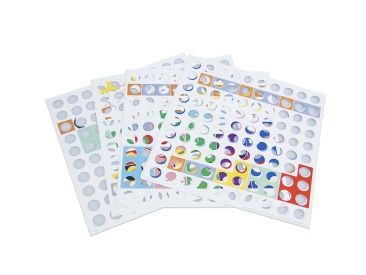 2. Накладка на игровое поле – не менее 4  накладок. В накладке должно быть выполнено 100 сквозных отверстий одинакового диаметра. При наложении накладки на игровое поле цилиндрические выступы на игровом поле должны совпадать со сквозными отверстиями, выполненными в накладке. На обе стороны каждой накладки должны быть нанесены рисунки (рисунки не должны повторяться). Каждый рисунок должен включать в себя силуэты числовых форм из комплекта.Комплект должен быть упакован в коробку с крышкой. 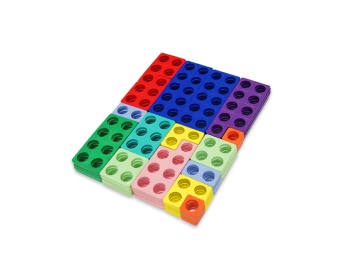 3. Комплект числовых форм – не менее 1 шт. Каждый тип формы должен быть выполнен в отличном от других типов форм цвете. В состав комплекта должны входить как минимум следующие формы:- Форма «единица» – не менее 4 шт. Форма должна представлять собой пластиковую пластину квадратной формы со скругленными углами. В середине пластины должно быть выполнено сквозное отверстие диаметром не менее 1,7 см. Размеры пластины (Длина х Ширина х Толщина) – не менее 2,5х2,5х0,5 см.- Форма «двойка» – не менее 4 шт. Форма должна представлять собой пластиковую пластину прямоугольной формы со скругленными углами. Сверху и снизу пластины должна присутствовать тактильная разметка, разделяющая пластину на 2 равных квадрата. В середине каждого квадрата должно быть выполнено сквозное отверстие. Размеры квадрата и диаметр сквозного отверстия должны быть равны размерам и диаметру сквозного отверстия формы «единица».- Форма «тройка» – не менее 4 шт. Форма должна представлять собой пластиковую пластину со скругленными углами. Сверху и снизу пластины должна присутствовать тактильная разметка, разделяющая пластину на 3 равных квадрата. В середине каждого квадрата должно быть выполнено сквозное отверстие. Размеры квадрата и диаметр сквозного отверстия должны быть равны размерам и диаметру сквозного отверстия формы «единица». При совмещении формы «тройка» и формы «единица» на плоскости, должна получиться форма равная по размерам форме «четверка».- Форма «четверка» – не менее 4 шт. Форма должна представлять собой пластиковую пластину квадратной формы со скругленными углами. Сверху и снизу пластины должна присутствовать тактильная разметка, разделяющая пластину на 4 равных квадрата. В середине каждого квадрата должно быть выполнено сквозное отверстие. Размеры квадрата и диаметр сквозного отверстия должны быть равны размерам и диаметру сквозного отверстия формы «единица».- Форма «пятерка» – не менее 4 шт. Форма должна представлять собой пластиковую пластину со скругленными углами. Сверху и снизу пластины должна присутствовать тактильная разметка, разделяющая пластину на 5 равных квадратов. В середине каждого квадрата должно быть выполнено сквозное отверстие. Размеры квадрата и диаметр сквозного отверстия должны быть равны размерам и диаметру сквозного отверстия формы «единица». При совмещении формы «пятерка» и формы «единица» на плоскости, должна получиться форма равная по размерам форме «шестерка».- Форма «шестерка» – не менее 4 шт. Форма должна представлять собой пластиковую пластину прямоугольной формы со скругленными углами. Сверху и снизу пластины должна присутствовать тактильная разметка, разделяющая пластину на 6 равных квадратов. В середине каждого квадрата должно быть выполнено сквозное отверстие. Размеры квадрата и диаметр сквозного отверстия должны быть равны размерам и диаметру сквозного отверстия формы «единица»- Форма «семерка» – не менее 4 шт. Форма должна представлять собой пластиковую пластину со скругленными углами. Сверху и снизу пластины должна присутствовать тактильная разметка, разделяющая пластину на 7 равных квадратов. В середине каждого квадрата должно быть выполнено сквозное отверстие. Размеры квадрата и диаметр сквозного отверстия должны быть равны размерам и диаметру сквозного отверстия формы «единица». При совмещении формы «семерка» и формы «единица» на плоскости, должна получиться форма равная по размерам форме «восьмерка».- Форма «восьмерка» – не менее 4 шт. Форма должна представлять собой пластиковую пластину прямоугольной формы со скругленными углами. Сверху и снизу пластины должна присутствовать тактильная разметка, разделяющая пластину на 8 равных квадратов. В середине каждого квадрата должно быть выполнено сквозное отверстие. Размеры квадрата и диаметр сквозного отверстия должны быть равны размерам и диаметру сквозного отверстия формы «единица».- Форма «девятка» – не менее 4 шт. Форма должна представлять собой пластиковую пластину со скругленными углами. Сверху и снизу пластины должна присутствовать тактильная разметка, разделяющая пластину на 9 равных квадратов. В середине каждого квадрата должно быть выполнено сквозное отверстие. Размеры квадрата и диаметр сквозного отверстия должны быть равны размерам и диаметру сквозного отверстия формы «единица». При совмещении формы «девятка» и формы «единица» на плоскости, должна получиться форма равная по размерам форме «десятка».  - Форма «десятка» – не менее 4 шт. Форма должна представлять собой пластиковую пластину прямоугольной формы со скругленными углами. Сверху и снизу пластины должна присутствовать тактильная разметка, разделяющая пластину на 10 равных квадратов. В середине каждого квадрата должно быть выполнено сквозное отверстие. Размеры квадрата и диаметр сквозного отверстия должны быть равны размерам и диаметру сквозного отверстия формы «единица».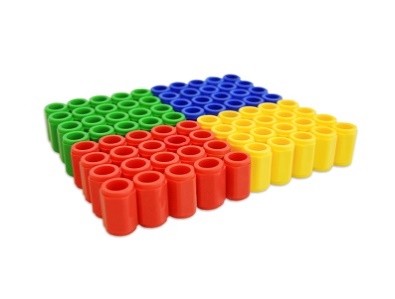 4. Набор цветных пластиковых столбиков – не менее 1 шт. Количество столбиков в каждом наборе – не менее 60 шт. Столбики должны иметь одинаковый размер, должны быть выполнены не менее чем в 4 разных цветах. Высота столбиков – не менее 26 мм. В каждом столбике должно быть выполнено сквозное отверстие. Отверстие должно проходить через концы столбика. Диаметр сквозного отверстия с одного и другого концов должен быть разным. Диаметр сквозного отверстия с одного конца – не менее 12 мм, диаметр сквозного отверстия с другого конца – не менее 14 мм. Одним концом столбики должны устанавливаться на игровое поле (цилиндрические выступы игрового поля, должны проходить в отверстия в столбиках), другой конец столбиков должен быть предназначен для установки на него числовых форм из набора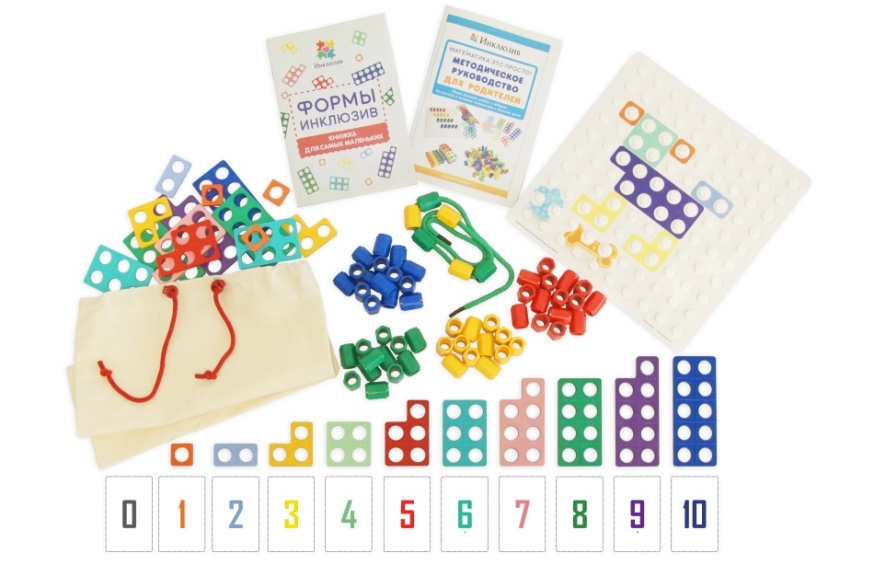 5. Тканевый мешок на завязке – не менее 3 шт. Мешок должен быть предназначен для хранения элементов набора.6. Комплект карт с цифрами от 0 до 10 – не менее 1 шт. Карты должны быть выполнены из картона. В комплект должно входить не менее 10 карты. На каждой карте должно быть нарисовано число (от 0 до 10). Карты должны быть упакованы в зип пакете.7. Шнурочки цветные – не менее 4 шт. Цвета - красный желтый, синий, зеленый.8. Наглядное пособие с рисунками, соответствующими числовым формам набора для самых маленьких – 1 шт9. Методическое руководство – 1 шт*Изображение элементов набора может незначительно отличаться от готовых изделий*Изображение элементов набора может незначительно отличаться от готовых изделий